Ethical Considerations When Choosing Community Emergent Care.(Lecture will educate healthcare professionals on how to assist patients in choosing the correct level of care for emergency healthcare needs.)Presented by:Dr. Billy MillerMedical Director – Signature CareWhen:  June 13, 20195:00 pm – 7:00 pm(Presentation begins promptly at 6:00 pm)Where:  Signature Care Corporate Office11490 Westheimer Rd., Houston, TX 77077
Complimentary DinnerStarting at 5:30 pm*RSVP totonyf@bridgesolutionshealth.comSponsored by: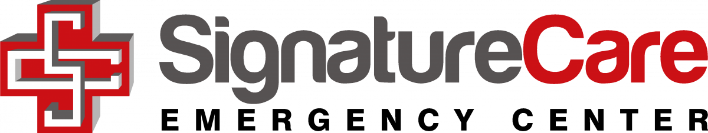 